Elasmo II CH12: Elasmobranch Quarantine OverviewBackgroundThe primary goal of quarantine is to prevent the introduction of significant infectious diseases into living collectionsThis goal is accomplished through isolation of new specimens, close monitoring and appropriate treatmentsCapture and transport stress can make subclinical diseases present clinically, and quarantine keeps animals isolated and accessible through this critical post-transport time periodPlanningA designated quarantine area, isolated from collection animals, with multiple independent systems, will allow for the segregation of different quarantine groupsIt is essential to provide elasmobranchs appropriate space for normal swimming, gliding, and turning, to reduce stress and the risk of traumaLarge, oval tanks are preferred for many pelagic shark and ray speciesSome species require cover for hiding, or sand/crushed gravel substrate; others do better with no obstructionsNon-abrasive tank walls and floors are recommended, and any fiberglass surfaces should be checked for cracking or peelingIt may be necessary to mark pale tank walls with dark patterns to help animals see and negotiate the aquariumWindows in the side of the tank and good overhead lighting help with the monitoring of specimensJump barriers are required and should be inspected regularly for efficacyEach quarantine system should have dedicated equipment (e.g., nets, barriers, feeding poles) to minimize the risk of cross-contaminationIt is ideal to have a dedicated quarantine staff that does not work with animals within the main collectionIf this level of staffing is not possible, adjusting workflow to allow for the servicing of quarantine systems at the end of the day is recommendedA work area should be provided near quarantine systems, where data recording and animal examinations can take place, and an additional isolated space should be available for performing necropsies.Each animal transport should be carefully planned to ensure sufficient experienced personnel are availablePlans should include acclimation protocols, décor and substrate needs, animal diets, animal behavioral needs, and potential diagnostics and treatmentsFor animals coming from other institutions, it is important to obtain their husbandry and medical historyQuarantine systems should be run as ‘all in/all out’ groupsFor elasmobranchs, it may be best to limit quarantine tanks to a single speciesElasmobranchs and bony fishes should not be quarantined together as this limits the medications that can be used to manage parasite outbreaksQuarantine systems should be clearly labeled with species, number of animals and quarantine statusGood record-keeping is essential and should include:(1) clear identifiers(2) dates of arrival and significant events(3) feeding ration and status(4) behavior and changes to physical appearance(5) water quality target parameters and results(6) examinations, diagnostics, and treatments(7) mortalities, gross necropsy and histology results, as well as any ancillary testsMany institutions use the 30-day minimum recommended by the Association of Zoos and Aquariums (AZA), although some use up to 90 days for quarantine (AZA; Hadfield and Clayton, 2011)Longer quarantine periods may be warranted for recently wild- caught animals. Contingency plans for rare events (e.g., major life support system failure, power- outage, disease outbreak that significantly extends the quarantine period) should be in place before quarantine commencesAnimal IdentificationPossible external identifiers include physical markings, scars, animal size, sex, fin clips, and external tags (e.g., Floy, Peterson, or Rototags)Passive internal transponder (PIT) tags are routinely usedThe AZA recommends intramuscular placement of PIT tags on the left-hand side and typical tag sites are the epaxial muscle in sharks or pectoral fin in batoidsWater QualityIt is helpful to test transport water (particularly temperature, pH, and dissolved oxygen) to document potential stressors in transit and to help determine acclimation needsFreezing a liter sample of transport water can allow further testing in case of health issues following transportA complete cation panel may be evaluated periodically to ensure suitable levelsLife-support systems should be checked at least dailyAutomated sensors for water level, temperature and/or dissolved oxygen can be helpfulUltraviolet and ozone dis- infection reduce the number of some water-borne pathogensThe goitrogenic effects of ozone use and high nitrates are unlikely to be an issue in short-term quarantine systems, but diets should include routine supplementation of iodide (Morris et al., 2012)Food & FeedingIt is essential to know the diet and feeding methods for the species in the wild, as well as the feeding history of the animal(s) during any time post-captureIf an animal is showing a poor feeding response, it is important to review the husbandry, particularly temperature, water quality, water flow, number and types of refugia, social hierarchy if any, and feeding history (e.g., food types and sizes, food preparation techniques, frequency and timing of feeding, antecedents to feeding, and food presentation) Various techniques may be used to encourage food intake in recalcitrant animals, including:Offering a wide variety of foodsOffering fresh foodsAdding fish blood to the water prior to feedingCrushing or cutting stripes into the food prior to feedingUsing a rod, grabber, or line to move the food in the waterOffering live foods that have cleared quarantineFeeding at different times, ideally to match feeding times in the wild (many animals are crepuscular feeders) or at the previous institutionUsing antecedent feeding practices employed at the previous institutionAvoiding potentially aversive stimuli (e.g., people leaning over the aquarium, loud noises, etc.)Isolating animals in suitable systems or parts of the system to reduce competition for foodMany elasmobranchs chew their food, and close monitoring is needed to ensure they do not subsequently reject the chewed food itemVarious supplements and medications have been used to encourage feeding but these supplements have usually shown no effectThe decision to use assisted feeding should be based on the species, life stage, and condition of the animalBody mass can be a useful decision-making toolIn general, epaxial muscles and the muscles over the pelvic girdle should be rounded and firm, and the coelomic contours should be flat to slightly convex. Ultrasound can be used to evaluate liver size and echogenicityA well-fed animal should have a large, lipid-laden liverWhen animals are in a negative energy balance, the liver becomes smaller and denserGrant et al. (2013) used an ultrasound- guided technique to measure the distance between the caudal margin of the liver and the cranial margin of the pelvis, in combination with an external measurement of coelom length, to calculate a liver-to-coelom ratioThis technique may be useful for evaluating lipid stores over time In the authors' experience has shown that urea and total proteins tend to de- crease with inappetence, although fasting studies have shown a more variable response Glucose and electrolytes are generally well regulated during prolonged fastingAssisted feeding typically involves gavage feeding with a blended slurryCommercial products (e.g., Mazuri Shark/Ray Gel or Meal, Purina Feed, USA; Emeraid Piscivore diet, Lefeber's, USA; A/D Canine/Feline Critical Care, Hill's Pet Nutrition, USA; Tomlyn Nutri-Stat, Vetoquinol, USA) may be offered in combination or as an alternativeForce-feeding inappetent animals with normal prey items may also be usedFood fishes are easier to force feed to inappetent animals than invertebrate prey items, particularly partially thawed larger fishesA good rule of thumb for a starting food ration, measured as a percentage of body mass (BM), is 2 - 4% BM per feedingFrequency of assisted feeding depends on the condition of the animal, as well as how often it is possible and practical to catch and restrain the animalIn general, juvenile (or small) stingrays and skates, require aggressive nutritional support, daily to every other dayFast- swimming rays and sharks also require frequent feeding. Larger stingrays can be fed twice weeklyDemersal and slow-swimming sharks and cold-water elasmobranch species can often be managed with gavage or force-feeding once every one to two weeksIn some cases, months of assisted feeding are required before an elasmobranch starts to show adequate food intakeMany elasmobranchs will start eating voluntarily while being assistedGastritis and enteritis are common in elasmobranchs under significant stress, and ulcerative lesions have been observed in the stomach and proximal intestineTheoretically, this phenomenon may be more common in elasmobranchs that secrete gastric acid continuously while fasting, i.e., in species that normally feed frequentlyElasmobranchs may benefit from gastroprotectants, such as ranitidine or sucralfate, while on nutritional supportBehavioral ConditioningIntroducing deliberate positive reinforcement training during quarantine helps develop basic husbandry- related behaviors–e.g., feeding from a pole, feed- ing at a specific target or swimming into a stretcherMore advanced husbandry behaviors are also possible, such as stationing for voluntary blood samples or ultrasound imagingAnimals that will be in ‘touch exhibits’ may benefit from positive reinforcement training for, and desensitization to, touching or handlingCommon ProblemsInfectious DiseaseParasitesMonogeneans are common, particularly on the skin and gillsParasite loads can increase rapidly in aquaria and are often associated with significant morbidity and mortalityCommon monogoneans are:Monopisthocotylean:Monocotylidae (e.g., Dendromonocotyle spp.)Capsalidae (e.g., Benedeniella spp., Entobdella spp., and Neoentobdella spp.)Microbothriidae (e.g., Dermophthirius spp. and Neodermophthirius spp.)Polyopisthocotylean:Hexabothriidae (e.g., Erpocotyle spp. and Heterocotyle spp.)Many monogeneans are species-specific in the wild but have wider host ranges in aquariaTreatment typically involves praziquantel immersion, organophosphate immersion, or temperature or salinity changesTreatment plans must take into account the eggs (i.e., resistance to treatment, hatch period, etc.), host range, and host sensitivity to treatmentNematodes are common in animals that were wild-caught or fed fresh foodNematodes are often commensal, but larval nematodes from the orders Spirurida and Dracunculoidea have been linked to vasculitis, branchitis, pancreatitis, meningoen- cephalitis, oophoritis, and metritisIf nematodes are found, the decision to treat is not straightforward due to the low safety index of common dewormersCopepods from the orders Siphonostomatoida and Poecilostomatoida are common external parasites, found primarily around the head and in the buccal and branchial cavities, and occasionally on the fins, cloaca, and claspers of elasmobranchsThey can be associated with morbidity and mortality, but are principally an aesthetic issue in exhibitsTreatment may involve physical removal, organophosphates, or chitin inhibitorsThe life cycle of some copepods can be broken in simple quarantine systems and this may be sufficient for management Leeches from the family Piscicolidae are rare but can be potentially serious pathogensThey are often hidden in the buccal and branchial cavities and have potentially wide host rangesLeeches can cause severe morbidity and mortality in naïve animals, if the parasites are transferred out of quarantineTreatment may involve physical removal, organophosphates or chitin inhibitorsCoccidia in elasmobranchs is most commonly from the genus EimeriaThe most problematic species remains Eimeria southwelli in the coelom and gastrointestinal tract of myliobatid rays These parasites can be commensal, but are capable of causing significant morbidity and mortality secondary to stress, and should be avoided in collections where possibleTreatment may include sulfadimethoxine, clindamycin, toltrazuril, or ponazuril, but elimination of the parasite is difficultProtozoal diseases are less common in elasmobranchs than in bony fishes, but they can be significant pathogensInvasive Scuticociliatida-like (Uronema-like) ciliates have been associated with morbidity and mortalityProtozoan parasites have been reported in the skin, gills, brain, and liver of skates and demersal sharksAmyloodinium-like dinoflagellates have been associated with morbidity and acute mortality during the quarantine of sharks maintained with bony fishesCestodes, myxozoa, and microsporidia may be seen in quarantine and are generally considered incidentalCestodes from the orders Tetraphyllidea, Diphyllidea, Lecanicephalidea, and Trypanorhyncha often reside within the spiral valve and may be noted in fecal samples from animals that were recently wild-caught or fed fresh fishCestodes are not usually considered a significant concern in healthy elasmobranchsMyxozoa are most commonly seen within the biliary tract and are considered incidentalMicrosporidia may be found in any tissues and are typically incidental, although morbidity and mortality have been reportedFungalFungal infections may be seen in quarantine, but are typically associated with individual animalsDermatitis due to Fusarium solani is the most commonly reported fungal diseaseFungal diseases are often secondary to transport or trauma, and morbidity and mortality may be seen within days to weeks of animal acquisition Early and prolonged treatment with voriconazole is recommended, but treatment is often unrewardingBacterialBacterial diseases, particularly sepsis, are also common and are often secondary to transport, trauma, or poor water qualityWhile some species, particularly Vibrio spp. and Photobacterium spp., can be autochthonous flora, positive blood cultures in sick animals may be significant and warrant a responseChlamydiales have been associated with branchial epitheliocystis lesions, with subsequent morbidity and mortalityNoninfectious DiseaseTraumatic lesions are common, in particular bite wounds and abrasions Traumatic lesions are primarily managed by correcting environmental issuesCorrection may involve increased feeding, substrate modifications, addition or removal of physical or sensory barriers (e.g., bubble curtains), changes to water flow, adjustment to lighting conditions or moving animalsTrauma from animal capture (e.g., from hook and line fishing) may need to be addressed, particularly in species that swallow prey wholeSwallowed hooks are typically found within the distal esophagus or gastric wall and may perforate the liver or pericardium; hooks are less commonly found within the spiral valveSpecies that cut their prey into pieces before ingestion are more likely to have hooks in the buccal or branchial cavitiesMonitoring & DiagnosticsRegular visual examinations are essential during quarantine and should be carried out at least twice dailyLife-support systems and water flow should also be checked twice daily at the time of visual examinations Hands-on physical examinations are commonly performed on elasmobranchs in quarantineDuring physical examinations, bright illumination helps with visualization of the buccal cavity, olfactory sacs, spiracles, cloaca and claspersAn endoscopic or laryngoscopic examination of the buccal and branchial cavities can help identify parasitesVisible parasites should be removed using forceps or scrapes and examined under microscopyParasites can be fixed (e.g., in 95% ethyl alcohol) if further identification is neededGill biopsies are less commonly performed in elasmobranchs than in bony fishes because of a potential for hemorrhage and the lower diagnostic value Gill biopsies may be primarily carried out in wild-caught specimensIt is recommended to perform the gill biopsy under direct visualization (e.g., with an endoscope, otoscope or laryngoscope), but it can be done blindlyBiopsy forceps help with the collection of small gill samplesFecal samples are sometimes collected to identify gastrointestinal parasites such as helminths and coccidia Fecal samples may be collected from the water or by cloacal wash, typically for direct analysis and flotationCoelomic aspirates or flushes are recommended in cownose rays to look for coccidiaUltrasonography can be used to assess liver size and echogenicity to help evaluate nutritional statusFree fluid in the coelom may be indicative of inappropriate salinity, inanition, coelomitis, or bacterial or parasitic infectionUltrasound examination of the buccal and branchial cavities may show larger parasitesUltrasound examination of the female reproductive tract is essential to check gestational status, identify any pathology, and to obtain baseline images of the ovaries and oviducts Radiography allows the identification of hook foreign bodies and has been recommended to evaluate the vertebral spine in sand tiger sharksIt is important that any animal that dies receives a full necropsy with squash preps and cytology and, where possible, cultures (often aerobic and fungal) and histopathology by a pathologist familiar with elasmobranch tissuesHematology & PhlebotomyBlood can be collected for hematology, biochemistry, blood gases, lactate and ancillary testsSkin preparation prior to phlebotomy may involve a flush with sterile saline, or a single swipe of a swab with 70% alcohol; elasmobranch skin is extremely sensitive to more rigorous disinfectionPhlebotomy sites include the ventral tail vein, posterior cardinal sinuses, and wing or radial veins Venipuncture site affects the packed cell volumeThe ventral tail vein appears less affected by the secondary vascular system than the posterior cardinal sinusIt is likely that white blood cell count is also affected by col- lection siteDry heparin is the preferred anticoagulant for most hematology and biochemistry testsThe modified Natt-Herrick technique is used for the manual white blood cell countThe count must be carried out within a few hours of sampling to prevent sample degradation, which may negatively impact results, although the cells may be preserved in formalin for later evaluationIn elasmobranchs, total dissolved solids are approximately twice the total proteins. Sodium, chloride, urea and osmolality are high in marine- adapted elasmobranchs, and their serum or plasma may require dilution, depending on the linear range of the blood chemistry analyzerInterpretation of stand- alone blood results is limited, so there is value in collecting samples to provide comparisons in in- dividual animals and cohorts over timeCommon Antiparasitic TreatmentsBefore using therapeutics that are novel to the institution or the species, the authors recommend a thorough review of the literature, discussion with colleagues and biotesting on a subset of a groupThe most commonly reported prophylactic treatment in elasmobranchs is the use of repeated praziquantel baths for monogeneansManual dissolution of praziquantel is more common than chemical dissolution, because of the potential effects of ethyl alcohol on biofilter bacterial loads and dissolved oxygenRegardless of dissolution method, dissolved oxygen should be monitored during and after immersion treatmentWhere possible, praziquantel levels in the water should be monitored because the drug is rapidly degraded in some systemsPraziquantel testing is available at the Georgia Aquarium Veterinary Services Water Quality LaboratorySalinity changes may be used for routine para- site controlStenohaline and pelagic species can be intolerant of salinity changes, but may handle slow decreases to not less than 20 g/LSome marine species can tolerate freshwater dips (where the water is matched to temperature and pH, with normal to high levels of dissolved oxygen), but adverse effects have been reportedOrganophosphates, particularly trichlorfon, are used prophylactically in some institutions to control monogeneans, copepods and leechesPossible side effects include skin changes, inappetence and mortalitiesSpecies that appear to be particularly sensitive to organophosphates include eagle rays (Aetobatus spp.) and guitarfish (Rhinobatos spp. and Rhina spp.). Animals may be medicated with atropine prior to treatment to reduce the risk of adverse side effectsAppropriate human personal protective equipment (PPE) is required when using organophosphatesChitin inhibitors, particularly lufenuron or diflubenzuron, may be used for copepods and leechesMost institutions avoid the use of copper during elasmobranch quarantine due to concerns over toxicityLong-term immersion of copper sulfate has, however, been used successfully in lemon sharks infected with the monogenean Neodermophthirius harkemai and R. bonasus infected with the monogenean Benedeniella posterocolpaFenbendazole use has been reported, but subsequent mortalities have been seen, in zebra sharks, yellow stingrays, C. taurus, R. bonasus, and freshwater stingrays, Potamotrygon spp.Side effects may be more common when the medication is gavage fed, potentially because no medication is lost on dosingPyrantel and febantel were associated with the death of whitetip reef sharks in quarantine, from the inflammatory response associated with the death of histozoic nematodes Nematode treatments should be carried out with cautionElasmo II CH12: Elasmobranch Quarantine Review By TaxaOdontaspididae Infectious DiseaseCarcharias taurus (sand tiger shark) are generally a hardy speciesAnimals collected in the western Atlantic are commonly infected with copepods, particularly around the distal fin edges and mouth (e.g., Anthosoma crissum, which can be associated with deep gingival erosions and tooth loss)Therapeutics may be considered, but the authors have seen clearance of three copepod species after 14 weeks of quarantine with no recurrence in three years, so the parasite life cycle may be broken in simple quarantine systemsJuvenile porkfish, which have cleared quarantine, can be used as “cleaner fish” to remove copepods from C. taurusHeavy loads of Amyloodinium-like dinoflagellates on the gills were associated with acute mortalities in C. taurus during quarantineTreatment with chloroquine immersion resolved the infectionTwo possible viral diseases have been noted in C. taurus during quarantine: diffuse, crusting lesions on the skin that resolved over approximately one month, and black, raised, polyploid lesions that expanded and coalesced forming mucinous gray lesions that resolved over the course of a yearLesion recurrence was not seenOther infectious diseases appear to be rare during quarantine of C. taurusInflammation of the ampullae of Lorenzini has been observed in C. taurus, but the etiology is unknownNoninfectious DiseaseScoliosis has been reported in several collections of C. taurusPredisposing factors may include pound net capture of small animals and insufficient space for normal glide distances in systemsIt is critical that the size and shape of quarantine aquaria allow for normal swimming behavior Radiographs of the spine, cranial to the dorsal fin, should be considered, both to identify affected animals and to provide baseline imagesIf caught by hook and line, C. taurus may show perforation or laceration of the esophagus, stomach, liver, or pericardium, and radiographs should be considered to check for hook foreign bodiesUltrasonography of the coelom is often limited in C. taurus due to air swallowing by the speciesIt is important to monitor animals after handling, as it may be necessary to decompress or insufflate the stomachGastric prolapse through the mouth or gill slit has been reported in C. taurus, but has not been seen in quarantineCarcharhinidaeCarcharhinus plumbeus (sandbar sharks) also called brown sharks, are generally hardyBlacktip reef sharks, Carcharhinus melanopterus, are considered sensitive to environmental stressorsHowever, if transport is uneventful and further stressors are avoided, C. melanopterus typically do well in quarantineNegaprion brevirostris (lemon sharks) are generally a hardy species of sharkInfectious DiseaseWild-caught C. plumbeus from the western Atlantic may be infected with copepods (e.g., Alebion spp. and Pandarus spp.)The eggs of the nematode Huffmanela carcharhini create characteristic black tracks in the skin of C. plumbeusClinical signs have been noted in wild C. plumbeus and in an aquarium specimen six months after collectionLesions have been cleared successfully using levamisoleClinical signs are not limited to Carcharhinus sppHuffmanella markgracei has recently been reported causing characteristic black tracks within the buccal cavity of a wild-caught Atlantic sharpnose sharkC. melanopterus may be infected with Dermophthirius melanopteri or D. penneri monogeneans causing focal dermatitisBlacknose sharks, Carcharhinus acronotus, have shown a high prevalence of intravascular nematodiasis, associated with vascular occlusion, necrosis, and inflammation in the gills and brainN. brevirostris commonly harbor monogeneans, particularly Dermophthirius nigrellii and Neodermophthirius harkemai on the gills and skinSigns of Dermophthirius spp. include rubbing, erratic swimming, gray plaques and ulcersThe most effective treatment for Dermophthirius spp. was trichlorfon immersionSigns of N. harkemai infection include rubbing, dark bands of hemorrhage around the mouth and increased mucus production particularly around the headThe most effective treatment for N. harkemai was isolation and copper sulfate immersion, but when animals were returned to their exhibit the parasites and lesions recurredWild-caught Triaenodon obesus (whitetip reef sharks) may carry the copepod Paralebion elongatusT. obesus have shown morbidity from gill nematodes while in quarantine, with a loss of all five sharks in the five months following treatment with pyrantel and febantel, due to a severe inflammatory response to the death of the nematodesNoninfectious DiseaseSelf-limiting prolapses of the cloaca and valvular intestine have been seen in quarantine in carcharhinids Prolapses of the cloaca and valvular intestine have been observed shortly after acquisition in wild-caught juvenile and adult C. melanopterusMortalities associated with conspecifics biting prolapsed tissue were observed 8 - 173 days following the arrival of the sharksC. plumbeus are particularly prone to rostral and pectoral fin traumaC. melanopterus are prone to skin erosionsThe size and shape of quarantine aquaria must be sufficient to accommodate the glide portion of their normal swimming behaviorN. brevirostris tend to be more aggressive than other commonly displayed carcharhinid sharksT. obesus are pack hunters and conspecific aggression has been reportedTriakidaeLeopard sharks, Triakis semifasciata, may be aquarium-bred and generally present few problems in quarantineThe banded houndshark, Triakis scyllium, is closely related to T. semifasciata and is commonly displayed in China and JapanDusky smooth-hound, Mustelus canis, also called smooth dogfish, have variable survival rates in quarantineSome individuals do well from the start, while others do not adapt wellInfectious DiseaseCommon parasites in wild-caught T. semifasciata include Erpocotyle spp. monogeneans on the gills and copepods on the skinMorbidity and mortality have been reported from microsporidial parasites in captive T. semifasciataChlamydiales have been associated with branchial hyperplasia in a T. semifasciata that died during quarantineFocal areas of depigmentation have been seen in T. semifasciata during quarantine, but the lesions resolved over time Papillomaviruses were identified in similar lesionsAn iridovirus that causes intravascular hemolysis (viral erythrocytic necrosis) has been identified in wild and captive M. canis, as well as T. semifasciata, and was associated with mortalities in younger animals A herpes virus that causes ulcerative dermatitis has been isolated from M. canis; the lesions resolved over timeAn adenovirus was associated with ulcerative dermatitis, epithelial and gill hyperplasia, and ultimately mortalities, in seven juvenile wild-caught M. canis during a three-month quarantineIntralesional ciliates and septicemia were also observed and appear to be common in M. canisA high prevalence of biliary myxosporeosis and pancreatic nematodes (Pancreatonema americanum) were identified in M. canis wild-caught in the northwestern AtlanticNoninfectious DiseaseConspecific aggression, particularly associated with breeding, may be noted in T. semifasciata during quarantine if maintained in groups“Spy- hopping” behavior has been observed in T. semifasciata in smaller quarantine systemsM. canis are prone to traumatic lesions from tank wall abrasionsScyliorhinidae The most commonly displayed species of scyliorhinid is the lesser spotted dogfish, Scyliorhinus canicular; other common species are the chain catshark, Scyliorhinus rotifer, nursehound, Scyliorhinus stellaris, cloudy catshark, Scyliorhinus torazame, and swell shark, Cephaloscyllium ventriosumS. canicula are often aquarium-bred and are generally hardyInfectious DiseaseInvasive Scuticociliatida-like ciliates have been found on the skin, gills, brain and liver of C. ventriosumNoninfectious DiseaseC. ventriosum may take several hours to deflate their stomachs after handlingIt is helpful to keep the sharks submerged at all times during physical exams so that water is swallowed rather than air SphyrnidaeBonnethead sharks, Sphyrna tiburo, especially juveniles, are often difficult to maintainInfectious DiseaseS. tiburo are prone to Fusarium solani dermatopathy; sub-optimal environmental temperatures and trauma increased the riskClinical signs include white pustules or ulcers along the lateral line system and cephalofoilThe lesions are progressive, with local and sometimes systemic invasionThe disease is typically fatal, but there is one report of resolution in an adult female using voriconazole and temperature modificationErpocotyle tiburonis monogeneans are common on the gills of S. tiburoIn one report, proliferative gill lesions and higher parasite loads were observed, with mortalities seen within 28 - 156 days of arrival at the aquariumHuffmanella spp. nematodes have caused characteristic black tracks in the skin of infected S. tiburoNoninfectious DiseaseS. tiburo are often inappetent post-transport and emaciation is a common postmortem findingAggressive nutritional support is recommended for S. tiburo until they are eating reliablyS. tiburo are sensitive to environmental stressors such as poor water quality, small changes in salinity or pH, and suboptimal housingMortalities have been observed a few weeks into quarantine, with no previous clinical signs or apparent stressors and no gross or histologic lesionsSimilar mortalities have also been observed in scalloped hammerheads, Sphyrna lewini, a few weeks into quarantineS. tiburo are prone to cephalofoil and ocular trauma during shipping or quarantine, as well as bite wounds from tank mates, and should be quarantined in isolation or in small groupsHeterodontidaeHorn sharks, Heterodontus francisci, are often aquarium-bred and are generally hardyInfectious DiseaseInvasive Scuticociliatida-like ciliates have been associated with severe inflammation in the skin, gills, brain and liver of H. francisci, Japanese bullhead sharks (Heterodontus japonicus), and Port Jackson sharks (Heterodontus portusjacksoni)Clinical signs included lethargy, inappetence and acute mortalityNoninfectious DiseaseBreeding aggression may be noted from male heterodontids if maintained in groups during quarantineRefugia or “hides” are necessary for heterodontids, but tight spaces have been associated with entrapment and severe abrasionsH. francisci have prominent spines on the dorsal fins, which are a potential hazard during handlingGinglymostomatidaeNurse sharks, Ginglymostoma cirratum, are hardy and rarely have issues during quarantineInfectious DiseaseHeavy loads of Amyloodinium-like dinoflagellates on the gills have been associated with acute mortalities in G. cirratum during quarantineChloroquine immersion treatment resolved the signsHemiscylliidaeEpaulette sharks (Hemiscyllium ocellatum), whitespotted bamboosharks (Chiloscyllium plagiosum), and brownbanded bamboosharks (Chiloscyllium punctatum), are hardy and rarely have issues in quarantineH. ocellatum and C. plagiosum are routinely bred in aquaria, while C. punctatum are less commonly bredInfectious DiseaseH. ocellatum wild-caught on the Great Barrier Reef have shown a 100% prevalence of gnathiid isopod larvae on the skin, particularly around the cloaca and gills, but no morbidity was observed despite heavy loadsNoninfectious DiseaseH. ocellatum and C. punctatum have evolved to tolerate low dissolved oxygen concentrations and are relatively tolerant of freshwater dipsStegostomatidaeStegostoma fasciatum (zebra sharks) are often aquarium bred and unproblematic in quarantineInfectious DiseaseA wild-caught S. fasciatum, following an abbreviated quarantine, was considered the source of Lepeophtheirus acutus copepods identified in S. fasciatum, T. obesus, and a giant shovelnose ray (Glaucostegus typus)The parasites were typically on, or around, the eyes and mouth, and were associated with flashing and severe ulcerative keratitisTrichlorfon and dilflubenzuron immersion were effective treatments for the parasitesInvasive Scuticociliatida-like ciliates were associated with necrotizing vasculitis and meningoencephalitis in juvenile S. fasciatumThe ciliates were identified by PCR as Philasterides dicentrarchi (syn. Miamiensis avidus)OrectolobidaeCommonly displayed orectolobids include the spotted wobbegong (Orectolobus maculatus), Japanese wobbegong (Orectolobus japonicus), and ornate wobbegong (Orectolobus ornatus)Wild-caught female orectolobids are often gravid and ultrasound of the reproductive tract should be part of the quarantine examOrectolobids can be difficult to manually restrain as they have a strong rolling responseInfectious DiseaseA review of elasmobranch histopathology showed that Orectolobus spp. had a particularly high prevalence of septicemiaNoninfectious DiseaseOrectolobids require refugia or “hides” and a complex substrate to reduce stressIn addition, orectolobids can be difficult to transfer from a live to frozen food diet, and they tend to prey on other exhibit fishesSqualidae Spiny or piked dogfish, Squalus acanthias, have shown variable success in quarantineInfectious DiseaseS. acanthias, wild-caught in the northwestern Atlantic, showed a high prevalence of biliary myxosporeosis and pancreatic nematodes (Pancreatonema americanum) with histologic signs of chronic pancreatitisThese sharks also showed a high prevalence of mononuclear inflammation of the ampullae of LorenziniNoninfectious DiseaseS. acanthias are prone to traumatic lesions from tank wall abrasions and quarantine systems should be designed to accommodate the swimming behavior of the speciesRhinidae and Rhinobatidae The bowmouth guitarfish, Rhina ancylostoma, is hardy, whereas other common species, such as the Atlantic guitarfish (Rhinobatos lentiginosus), common guitarfish (Rhinobatos rhinobatos), and shovelnose guitarfish (Rhinobatos productus), can be more problematic in quarantineInfectious DiseaseLeeches (e.g., Pontobdella spp.) are often found on wild-caught rhinobatids and can be present on animals that come from other aquarium collectionsObserved parasite loads have been low and mechanical removal is often sufficientNoninfectious DiseaseInappetence is common in rhinobatids during quarantine and can sometimes be resolved by offering uncommon food items such as lobster or crab Traumatic lesions are common following collection and shipping of rhinobatids, particularly ulcerative lesions on the plates and eyesQuarantine systems for rhinobatids need to be large, with smooth walls and soft substrateRajidae Common Pacific species of rajids in aquaria include big skates (Raja binoculata), and longnose skates (Raja rhina)Common Atlantic species of rajids include clearnose skates (Raja eglanteria), thornback skates (Raja clavata), and little skates (Leucoraja erinacea)Some species breed well in aquariaNoninfectious DiseaseRajids are prone to skin lesions, particularly on the tail, claspers, or rostrumThese lesions can result from unsuitable tank design or intraspecific aggression, and may be infected with filamentous bacteria (Tenaci- baculum-like), Fusarium spp., and Scuticociliatida- like parasitesIn the authors’ experience, lesions developed 5 - 8 weeks into quarantineThe filamentous bacteria were successfully treated with trimethoprim and sulfadiazine immersion, but Fusarium spp. and Scuticociliatida-like parasites were invariably fatal once lesions developedA sand or fine gravel substrate in quarantine may help reduce stress in rajids. The small charge produced by the electric organs of L. erinacea and R. clavata can- not be felt by humans Dasyatidae Commonly displayed species of dasyatid include southern stingrays (Dasyatis americana), roughtail stingrays (Dasyatis centroura), common stingrays (Dasyatis pastinaca), Atlantic stingrays (Dasyatis sabina), and pelagic stingrays (Pteroplatytrygon violacea)These species are hardy and D. americana and D. sabina are commonly bred in aquaria. Less common dasyatids include blue- spotted stingrays (Neotrygon kuhlii), ribbontail stingrays (Taeniura lymma), round ribbontail rays (Taeniurops meyeni), and honeycomb stingrays (Himantura uarnak)These species of dasyatid are typically more difficult to maintain in aquariaDasyatid rays have one or more venomous spines on the dorsal tailThese spines are typically trimmed, removed or covered prior to restraintMany dasyatids have a large disc width, making it difficult to turn them over during physical exams and leading to the possibility of overlooking cryptic parasites in the buccal cavityEndoscopy under chemical restraint may be considered for wild-caught dasyatidsMany dasyatids secrete abundant mucus and frequent water changes, or a flow-through water system, may be required during physical examsThe mucus is particularly thick in leopard whiprays, (Himantura leoparda)Infectious DiseaseDasyatids commonly carry Monocotyle, Dendromonocotyle, Entobdella spp., and Neoentobdella spp. monogeneansThere is a report of heavy loads of Neoentobdella taiwanensis and Dendromonocotyle pipinna in T. meyeni wild-caught off New Caledonia, seen 24 days after arrivalA freshwater dip removed ~2,000 of the monogeneans, although no follow-up information was providedD. americana and D. sabina appear relatively tolerant of freshwater dipsN. kuhlii may present with leechesD. pastinaca in the Mediterranean have shown morbidity and mortality from microsporidial parasitesIn a review of elasmobranch histopathology D. americana and N. kuhlii showed a high prevalence for septicemiaNoninfectious DiseaseNon-infectious diseases of dasyatids include conspecific aggression, often related to breeding behavior or dominanceIt is useful to have facilities available to isolate animals if neededUltra- sound of the female reproductive tract is indicated for dasyatids, as these species are often gravid and can present with pathology of the reproductive tract in quarantine N. kuhlii and T. lymma may come into an institution emaciated and are often inappetent in quarantineMortalities within the first few weeks have been high without aggressive nutritional supportTail trauma is common in P. violacea, T. lymma and H. uarnak. Dasyatid rays may benefit from substrate, but if not available the tank floor must be smooth to avoid erosions developing on the ventral surface of the pectoral and pelvic girdlesMyliobatidae Eagle RaysSpotted eagle rays (Aetobatus narinari), and ocellated eagle rays (Aetobatus ocellatus), are considered difficult species to maintain in aquariaThese species commonly have heavy loads of gill monogeneans, particularly Dendromonocotyle spp., which can be extremely hard to eliminate, despite prolonged treatment rotationsTreatment often needs to continue for as long as the animals are in the collection (e.g., regular praziquantel or freshwater dips)Freshwater dips (if matched to temperature and pH) are well tolerated by other- wise healthy eagle raysChlamydiales have been associated with branchial epitheliocystis lesions in two A. narinariClinical signs started on days 53 and 139 of quarantine, and included lethargy, increased respiratory rates and abnormal swimming patternsTreatment of one animal with chloramphenicol and oxytetracycline was ineffective, and both animals diedEimeria southwelli has been identified in the spiral valve of both asymptomatic and thin animals Myliobatids can be hard to convert to frozen-thawed food and often need aggressive nutritional support in quarantineDental plate overgrowth can develop in quarantine if whole clams and other bivalves are not provided in the dietErosive lesions can develop rapidly on the leading edge of the pectoral fins, as well as the ventral surface of the pectoral and pelvic girdlesMyliobatid rays have one or more venomous spines on the tailCownose RaysR. bonasus (cownose rays) are hardy but often carry significant parasitesR. bonasus are commonly infected with Benedeniella posterocolpa monogeneans, particularly on the ventral skin surfaceThese parasites are hard to eliminate and can be present on animals that come from other aquariaTreatments may involve repeated praziquantel or organophosphate immersion, or long-term copper therapyR. bonasus may be infected with the leech Branchellion torpedinis, particularly within the buccal cavityR. bonasus, following an abbreviated quarantine, were considered the source of leeches that caused morbidity and mortality in demersal and pelagic elasmobranchs in a multi-taxa exhibitClinical signs in naïve animals included anemia, hypoproteinemia, inappetence, lethargy, secondary infections and mortalitiesEndoscopy of the buccal cavity is recommended for this species, but some institutions will prophylactically treat with organophosphatesR. bonasus wild-caught from the western Atlantic Ocean and Gulf of Mexico are known to carry Eimeria southwelli coccidia in the coelom and gastrointestinal tractWhile often commensal, the parasite can cause significant morbidity and mortality secondary to stressCoelomic aspirates or flushes show the highest sensitivity for E. southwelli diagnosis and screening of incoming animals is warrantedTreatment of the parasite with sulfonamides, clindamycin, toltrazuril, or pona- zuril can reduce symptoms, but rarely clears the infectionSide effects of treatment have been reported, including cloacal prolapses and mortalities R. bonasus can be hard to handle under manual restraint and better success may be seen with chemical restraint or training for handling (e.g., feeding as they swim through a shallow stretcher)The thin tail may limit blood volume available from the ventral tail vein and the wing or radial veins are useful secondary sites for venipunctureBullnose & Bat Eagle RaysBullnose eagle rays, Myliobatis freminvillei, and bat eagle rays, Myliobatis californica, are less hardy than R. bonasusM. freminvillei and M. californica are commonly infected with Dendromonocotyle monogeneans (e.g., Dendromonocotyle californica in M. californica) and freshwater baths appear to be effective and well-tolerated by M. californicaLeeches may be found on wild-caught M. californicaE. southwelli has been identified in M. freminvillei showing poor body condition and skin pallor M. freminvillei and M. californica are prone to tail trauma and to ventral erosions if no substrate is providedUrotrygonidae U. jamaicensis (yellow stingrays) are generally hardyDendromonocotyle octodiscus monogeneans are reported from U. jamaicensis in aquaria and in the wildD. octodiscus can cause morbidity and mortality, and has an unusually wide range of hosts, including dasyatidsInappetence is common early in quarantine of U. jamaicensis and aggressive nutritional support may be needed Females are often gravid and ultrasonography of the reproductive tract is warrantedUrotrygonids have one or more venomous spines on the tail. Gymnuridae The Japanese butterfly ray, Gymnura japonica, and the spiny butterfly ray, Gymnura altavela, can be difficult to maintain, particularly large G. altavelaThese species often require prolonged nutritional support before they start eating on their ownSome gymnurids have one or more venomous spines on their tailPotamotrygonidae The most commonly exhibited potamotrygonid is the South American freshwater stingray, Potamotrygon motoroMany potamotrygonids, such as the P. motoro and the white-blotched river stingray, Potamotrygon leopoldi, are aquarium-bred and unproblematic in quarantinePotamotrygonids can be prone to water mold infections on the skin and around the dental plates and treatment may include prolonged low-dose salt immersionBranchiuran Argulus spp. may be present on wild-caught potamotrygonidsPhysical removal is often sufficient as a treatment for Argulus sppCoccidia and nematodes are often identified in potamotrygonids, but have not been associated with morbidity or mortalityEmaciation was a common post- mortem finding in potamotrygonids in a review of elasmobranch histopathologyPotamotrygonids have one or more venomous spines on the tail and the venom is more potent than that of marine stingraysChimaeridae Spotted ratfish, Hydrolagus colliei, are relatively common in aquaria, but other chimaerids are notH. colliei are often infected with copepods (e.g., Acanthochondria spp. on the claspers), and leeches (e.g., Branchellion spp.)In the authors’ experience, mechanical removal has been a successful treatment for copepods and leechesWild-caught H. colliei have a high prevalence of Gyrocotyle spp. flatworm in the gastrointestinal tract, but the parasites have not been associated with any pathologyLesions from physical trauma may be seen in chimaerids after capture or transport, and quarantine tank surfaces should be smooth as their integument is easily damagedChimaerids do well in darkened quarantine systems with strict temperature control Chimaerids have a venomous dorsal spine and should be handled with careF7 Chapter 26: Quarantine of Fish and Aquatic InvertebratesBackgroundQuarantine reduces the risk of introducing infectious diseases into established collectionsFor fish and aquatic invertebrates, key components include:Provision of excellent water quality and a suitable environmentIsolation from collection animalsEasy access to allow monitoringDiagnostics and treatments where necessaryRegular visual exams on all individuals of a group are essential, but diagnostics (e.g., necropsies or hands-on examinations) on a subset of the group are often representativeProphylactic treatments may also be used, especially with animals that were wild-caught or came from large distributors, or when the target exhibits are large, with diverse species and complex life support systemsIt is common in these situations to treat for protozoal ectoparasites in teleosts and for monogeneans in teleosts and elasmobranchs.Many common freshwater fish are bred in captivity; the more unusual freshwater species and most marine species are wild- caughtCommon ProblemsSome of the more common problems seen in quarantine are:Inappetence or poor body condition due to inappropriate collection, prolonged transport, or an unsuitable environment, diet, or social structureTrauma from transport, restraint, an unsuitable environment, or aggressionAmmonia toxicityQuarantine systems are at high risk because they are put through sudden increases in bioload, and some immersion treatments may affect the biologic filtrationViral diseases: some are common during quarantine (e.g., lymphocystis) vs. rare but serious (e.g., koi herpesvirus)Bacterial diseases: these may be primary but are often secondary to other diseases or stressorsFungal diseases (e.g., oomycete infections are common in freshwater fish secondary to trauma)Protozoal ectoparasitesIchthyophthirius and Chilodonella spp. in freshwaterCryptocaryon, Brooklynella, Amyloodinium, and Ichthyobodo spp. in salt waterMay cause acute mortalities, with few preemptive signsSeveral have life stages that are not susceptible to treatment and thus require repeated or long-term treatments (e.g., Cryptocaryon, Ichthyophthirius, Amyloodinium spp.)Monogenean ectoparasites:Gyrodactylids are viviparous and may reproduce rapidly, causing acute mortalitiesOther families such as the dactylogyrids and capsalids are oviparous and treatment often needs to continue through several life cyclesCopepods, leeches, lice:Although not detrimental unless loads are high, these must not be introduced into exhibits because they are particularly hard to eradicate once establishedGeneral PlanningIdeal quarantine area is one isolated from the established collection, such as in a separate building or area, with dedicated staffIf this is not possible, protocols should be in place to prevent cross-contamination (e.g., isolated systems, lids on tanks, separate equipment, hand washing facilities) and the area should have minimal through-trafficFiberglass tanks with viewing windows are ideal for quarantine although some species require more specialized tanks (e.g., kreisel tanks for jellyfish)In general, smaller systems allow for easier monitoring and access and, in the event of a system-wide issue, fewer animals will be affectedHowever, larger systems tend to have more stable environmental conditionsFor smaller systems, sponge filters are idealLarger systems usually include sand filters and biotowersIf systems are periodically unoccupied, protocols should exist to maintain biologic filtration, such as routine dosing with ammonium chlorideUndergravel filters (and substrate in general) should be avoided, because parasites and intermediate hosts may collect in substrateUltraviolet (UV) filtration may help reduce bacterial and viral load in the water. Ozone is generally not practical in quarantine systems because of the variable bioloadFilters with activated carbon or zeolite clay should be available for adsorption of drugs following immersion treatmentThere should be redundancy in the life support equipment in case of failure. Disposal of wastewater, in-water medications, and filter media should follow relevant regulationsThe Association of Zoos and Aquariums (AZA)– recommended minimum quarantine duration is 30 daysAt the National Aquarium, quarantine for fish not treated for protozoal ectoparasites is a minimum of 90 days; some pathogens have presented up to 65 days into quarantine (e.g., Amyloodinium in temperate species)It may be hard to convert some wild-caught animals to a captive diet, and they may not have eaten recentlyMost facilities maintain some live foods to encourage food intake, such as brine shrimp, glass shrimp, rotifers, minnows, and molliesThese should be bred in-house or put through a quarantine periodConsiderations Prior To Acquisition/ArrivalPrior To AcquisitionAnimals should be provisionally allocated to systems based on their environmental requirements, their compatibilities, and the target stocking densityWater parameters should not be changed rapidly to accommodate incoming shipments because this damages the biologic filtrationInvertebrates, teleosts, and elasmobranchs should not be quarantined in the same system because this limits treatment optionsJuveniles, or any animals considered potentially sensitive to treatments, should not be housed with large groups of other fishStocking densities should be kept low to decrease competition and disease transmissionSome systems should remain available in case groups need to be split.Prior to the animals’ arrival, the water quality should be checked to ensure that it is within the target rangeDécor that is suitable for the species should also be addedWhere animals are being acquired from another institution, a history and pre-shipment examinations should be obtainedPertinent questions include whether the animals were wild-caught or captive-bred, when they were acquired, any infectious disease concerns, and water quality, diet, and behavioral informationPrior To ArrivalMost fish and aquatic invertebrates are shipped in clear bags with water and air or oxygen, packed in an insulated containerLarger fish usually have their own transport container and may have continuous aeration and filtrationOver time, transport water shows increased ammonia levels and decreased dissolved oxygen and pH, and will gradually adapt to the ambient temperatureUnless shipping containers are badly fouled or drained, water from the target system should be gradually introduced over 20 to 60 minutes to allow the animals to adapt to the new parameters before they are moved to the new tank (acclimation)They must be closely monitored; acclimation should be shortened if there are any signs of distress (e.g., increased gilling rates, neurologic signs)Low light conditions and minimal noise may be beneficial during acclimation and the first 12 to 24 hours.It is important to record the shipping conditions, including delays in shipping, bag condition, stocking density, and foulingTemperature, dissolved oxygen, pH, and total ammonia of the transport water should be recordedThis information helps determine stress levels during shipment, which may affect susceptibility to infectious diseases, and may be used to compare shipping methodsMonitoringRegular visual examinations must continue throughout quarantine—subtle changes in behavior and food intake are usually the first signs of impending issuesMonitoring sheets may be used to track essential data, such as temperature, water quality, food intake, mortalities, treatments, and drug levelsWater quality should be checked daily until stable and then at increased intervalsIndividuals may be identified based on external characteristics, fin clips, fin tags (e.g., Floy tags), or intramuscular transpondersDead fish should be removed and necropsied as soon as possibleThe priority is to assess food intake and look for infectious diseases that may be of concern to the quarantine or exhibit groupAt a minimum, each animal should receive physical examinations, skin scrapes, gill biopsies, an assessment of gastrointestinal (GI) contents, and GI squash preparationsA full necropsy should be done, when possible, with tissue impression smears; tissue squash preparations; kidney, liver, or blood cultures; and histopathologyLive fish showing clinical signs should be examined as soon as possibleIn groups with no clinical signs, examinations may be considered on a subset of the group (e.g., 2% to 5%) or on the whole groupIf premortem diagnostics are limited (e.g., small fish), some affected individuals from the group may be euthanized for diagnosticsSpecific Treatments For FishUnless there is a disease outbreak, most treatments should be delayed until the animals have had 7-10 days to recover from shipping and are eating wellFor immersion treatments, the volume should be calculated accurately, and all components of the life support system should be considered (e.g., removal of carbon and UV filtration prior to treatment, potential damage to biologic filtration)For novel species, the veterinary, aquaculture, and hobbyist literature should be reviewedTreating a subset first may be warrantedInstitutions should maintain a list of potential drug reactions, including information on doses, species, sizes, overall health, and concurrent stressorsTreatments should be reassessed regularly, and thorough records are essentialFreshwater and Saltwater DipsTarget: EctoparasitesRoute, doses: Short-term immersion (up to 5 minutes) in water of the same pH and temperature as the source water, at 0 g/liter for saltwater fish and 27-30 g/liter salinity for freshwater fishPrecautions: If done appropriately under close monitoring, these are usually tolerated by most larger fish, but some are sensitive (e.g., Corydoras catfish)Long-Term, Low-Dose SalinityTarget: Reduce osmotic stress in freshwater teleosts and reduce uptake of nitritesThis is recommended for freshwater fish quarantineRoute, doses: Long-term immersion at low salinity (e.g., 1-4 g/liter) for freshwater fishPrecautions: This is generally well tolerated by most fishCopperTarget: Ectoparasitic ciliates and flagellates, with some effect on monogeneansThis is recommended for most larger marine teleosts that were wild-caught or came from large distributors, and that will tolerate the treatmentRoute: Long-term immersionIt is given as the ionized form (e.g., copper sulfate pentahydrate) or chelated form, which has a wider safety index (e.g., citrated copper sulfate or copper-amine complexes)Doses: Effective dose for Cryptocaryon is typically 0.18-0.20 mg/liter of ionized copper, maintained for 21 daysPrecautions:Considered toxic to most invertebrates, elasmobranchs, and plants; may be toxic to many teleosts speciesBe cautious with juveniles and novel species, and avoid rapid increases in ionized copper (e.g., secondary to a decrease in pH or bolus)Because copper is immunosuppressive, it should only be started once the fish are doing wellUse only with alkalinity greater than 50 mg/liter; avoid in freshwater systems. Add the drug slowly (e.g., drip system), gradually increase it to the therapeutic level, and assay ionized copper levels dailyDiscontinue treatment if fish show behavioral changes or decreased food intakeChloroquine DiphosphateTarget: Ectoparasitic ciliates and flagellates (especially Cryptocaryon and Amyloodinium), with some effect on monogeneans and bacteriaRoute: Long-term immersionDoses: Often 10 mg/liter. Redosing schedules vary; use assays for accurate redosingPrecautions:Be cautious with juveniles and novel species; may damage biologic filtrationTank should be darkened for treatmentPersonal protective equipment (PPE) is recommendedFormalin (37% Formaldehyde)Some formalin products are FDA-approved in finfishMalachite green, commonly combined with formalin, is under high regulatory priority and should be avoidedTarget: Ectoparasitic ciliates and flagellates (especially Ichthyophthirius), with dose-dependent effects on monogeneans, water molds, and bacteriaIt is recommended for most freshwater teleosts that were wild-caught or came from large distributors, and that will tolerate the treatmentRoute: Short-term or long-term immersionDoses: Low-dose administration is usually 10-25 mg/liter for up to 24 hours (25 mg/liter = 1 mL formalin in 10 U.S. gallons)High-dose therapy may be 100-150 mg/liter for 1 hourTreatments are often repeated (e.g., every other day for three doses)Precautions:Considered potentially toxic to most invertebrates, elasmobranchs, and plants and some scaleless teleosts (e.g., some catfish)Be cautious with juveniles and novel speciesToxicity is increased with open skin lesions, and with low pH and high temperaturesFormalin decreases dissolved oxygen so supplemental aeration must be providedHigh doses may damage biologic filtration and increase turbidityPPE is requiredPraziquantelTarget: Monogeneans, digenetic trematodes, and cestodesImmersion treatment with praziquantel is recommended for most fish to treat monogeneansRoutes: Short-term or long-term immersion, intramuscular, or oral (e.g., in prey items or medicated gel food)Doses: Immersion treatment is usually 2-5 mg/ literDuration varies from hours to days and treatment may be repeatedUsing a fine mesh filter or initially dissolving the drug in 95% ethyl alcohol (~1 mL/g praziquantel) helps dissolutionOral and intramuscular doses varyPrecautions: Generally well tolerated at low to moderate doses.Organophosphates and Chitin InhibitorsTarget: Reserved for parasitic infections that cannot be treated by other methods (e.g., some leeches or copepods)Route: Short-term immersion using the organophosphate trichlorfon (Dylox) or the chiton inhibitor diflubenzuron (Dimilin)Doses: Vary; usually repeated in 7 to 10 daysPrecautions:Organophosphates are toxic to most invertebrates and potentially toxic to many species; be very cautiousPPE is requiredChitin inhibitors have a wider safety index for animals that lack chitinFor both medications, disposal of medicated water must be consideredFenbendazole or LevamisoleTarget: Gastrointestinal nematodes, with little effect on encysted stagesLevamisole is a potential immune stimulantRoutes: Intramuscular or immersion (levamisole), oral (fenbendazole and levamisole)Doses: VaryPrecautions:Be cautious with fenbendazole in bottom-feeders, especially temperate species (e.g., rainbow and greenside darters, Etheostoma spp.)Levamisole immersion may damage biologic filtration.AntibioticsFlorfenicol is licensed in the United States for use in ornamental fishSpecific oxytetracyclines and potentiated sulfonamides are licensed for use in catfish and salmonidsTarget: BacteriaRoutes: Oral, immersion, intramuscular, or intracoelomicIdeally, these should be targeted to individuals but, for very small fish, immersion may be the only practical routeDoses: VaryPrecautions:These should be used only if there is a high index of suspicion for a bacterial infectionImmersion antibacterials may damage biologic filtrationDisposal of medicated water must be considered.VaccinesFDA-licensed inactivated immersion vaccines currently exist for Vibrio anguillarum, Aeromonas salmonicida, Yersinia ruckeri, Flavobacterium columnare, and infectious salmon anemia virusVibrio vaccines have been used by some institutions for syngnathids during quarantineSpecific Treatments For Aquatic InvertebratesThere is little information available on the significance and treatment of infectious diseases in aquatic invertebratesHowever, some pathogens are known to cause high morbidity and mortalities (e.g., Perkinsus marinus in oysters), especially when environmental conditions are suboptimal, and invertebrates may be carriers for some fish pathogensPossible ectoparasite treatments are temperature or salinity changes and metronidazole or milbemycin immersionAntibiotics that have been used include tetracyclines, chloramphenicol, and enrofloxacinClearing QuarantineVisual or physical examinations, and a review of diagnostic procedures and treatments, should be completed prior to clearing animals from quarantineIt is important to review quarantine protocols regularlyThis will include tracking morbidity and mortalities through quarantine (e.g., within the first 24 hours, first week, first month, or subsequently), and reviewing whether any pathogens seen on exhibit could have been avoided through quarantineScott et al. (2020) Evaluation of localized inflammatory reactions secondary tointramuscular injections of enrofloxacin in striped bass (Morone saxatilis). Journal ofZoo and Wildlife Medicine 51(1): 46–52.Abstract: Enrofloxacin is a fluoroquinolone widely used in animals including fish. Intramuscular (IM) injection of enrofloxacin is a feasible and efficacious option for drug delivery. In many species IM injection has been associated with injection site reactions and increases in serum muscle enzymes. Injection site reactions have not been well characterized in fish. Three groups of striped bass (Morone saxatilis) received an IM injection of enrofloxacin 2.27% in the right epaxial musculature 24, 48, or 96 hr prior to evaluation. Mean dose was 7.69 mg/ kg (6.14–9.69 mg/kg). The 24- and 48-hr groups received an injection of equal-volume 0.9% saline in the left epaxial musculature. A corresponding noninjected tissue sample was designated in the left epaxial musculature from each fish of the 96-hr group. Fish were euthanized and injection sites and noninjection control sites were evaluated grossly and histologically. Grades 1–4 were assigned to samples, with grade 1 corresponding to normal tissue and grades 2, 3, and 4 corresponding to mild, moderate, and severe inflammation and/or necrosis respectively. Externally, all control and injection sites appeared visually unremarkable. On cut surface, epaxial muscle of the enrofloxacin-injected tissue appeared moderately to severely hemorrhagic compared to saline and noninjected tissue, which was normal or mildly hemorrhagic. Histologically, eight of eight noninjected tissues were grade 1. For saline-injected tissues, 14 of 16 tissues were grade 2 and 2 samples were grade 3 when 24- and 48-hr groups were combined. For enrofloxacin-injected tissues, 8 of the 8 24-hr samples were grade 3 and 16 of the 16 48- and 96-hr samples were grade 4. These data show that IM injection of enrofloxacin 2.27% is associated with severe hemorrhage, necrosis, and inflammation in striped bass, and may negatively affect animal welfare.BackgroundEnrofloxacin - extralabel use in ornamental and aquarium fishSafe therapeutic plasma concentrations oral and injectable 5-10 mg/kgIM PK more predictable than oral or immersionHighly alkaline (pH 11.5) suspected cause of tissue reactions in various speciesKey PointsExternally, dark within minutes of injection, resolved within 24 hr or mildly raised at 96hrEnro site on cut surface and histo: moderate inflammation at 24hr, severe at 48 and 96hrEnrofloxacin 2.27% IM at therapeutic doses causes severe hemorrhage, necrosis, and inflammation in striped bass, progressing in severity over 96hr with no tissue recovery.Saline injection also had mild to moderate tissue reactionConclusionsIM enrofloxacin 2.27% causes severe injury at injection site in striped bass, difficult to appreciate externally, may negatively impact animal welfare and is not recommendedAng et al. (2021) Use of topical treatments and effects of water temperature onwound healing in common carp (Cyprinus carpio). Journal of Zoo and WildlifeMedicine 52(1): 103–116.Abstract: Skin lesions are frequently diagnosed in fish medicine. Although systemic fish treatments exist, little is known about the efficacy of topical drugs on fish skin lesions. This study aimed to investigate the efficacy of medical-grade honey and silver sulfadiazine on skin lesions using common carp (Cyprinus carpio) as a model. Additionally, the effect of temperature on the wound healing process was evaluated. Punch biopsies were generated on six fish per treatment group under anesthesia. Treatment groups received one of the following topical medications after wounding: Dr. Nordyke's Wound Honey, MicroLyte Ag Vet, or SilvaSorb Gel. Nontreated positive control groups were similarly wounded but did not receive topical treatment. Fish were housed at 10°C to 13°C or 18°C to 21°C for 29 days. Macroscopic evaluation and image collection of wounds were performed on days 0, 4, 8, 12, 21, and 29 after wounding to compare changes in wound areas and inflammation over time. On day 29, tissue samples were collected for histologic analysis. From day 12 after wounding onward, wounds in positive controls maintained at 18°C to 21°C were significantly smaller (days 12, 21, and 29: P < 0.0001) compared with positive controls kept at 10°C to 13°C. There was an overall improvement in macroscopic appearance in honey-treated groups compared with positive controls on day 12 after wounding at 18°C to 21°C (P = 0.001), whereas with the use of Microlyte and Silvasorb, wounds had increased inflammation grades (P < 0.0001 and P < 0.0001, respectively) with enlarged wound areas (P < 0.0001 and P < 0.001, respectively) in comparison with positive controls on day 12 after wounding at 18°C to 21°C. This study suggests that topical use of medical-grade honey produces positive effects on wound healing in the carp model and higher water temperatures enhance the effects, whereas the use of silver sulfadiazine and lower water temperatures delays or worsens the wound healing process.Key PointsHoney categorized into two groups based on the mode of antibacterial activity:Hydrogen peroxide dependent, non-hydrogen peroxide dependent.Manuka honey is a non-hydrogen peroxide dependent honey that possesses antibacterial and antioxidant properties derived from phytochemicals such as methylglyoxal (MGO).Honey also has anti-inflammatory properties to reduce edema and can be used as an autolytic debriding agent to speed up sloughing of devitalized tissue.High osmolarity of honey draws lymph which provides nutrients essential for regeneration of tissue in a wound.SSD has broad spectrum antibacterial effects that act against gram positive and negative bacteria and fungus.4mm biopsy punches used to make eight wounds on each fish (4 each side) under anesthesia.All individuals received a danofloxacin injection and meloxicam injection.Images of wounds were standardized and wound area measured using Image J software to investigate differences in wound closure from day 0-29.Macroscopic evaluation based on grading scale addressing wound contraction, tissue reaction, signs of necrosis, or inflammation.Dr. Nordyke’s wound honey (gel including Manuka honey, aloe vera, panthenol), Microlyte ag (sterile, single use synthetic absorbent polyvinyl alcohol hydrogel sheet with silver), SSD (ionic silver and silver chloride).Contact of time of 3 min following application before releasing each individual into recovery tanks. Tx repeated every 96 hr for the first 2 wks on days 0, 4, 8 and 12.Wounds of positive control and honey groups maintained at 18-21C had significantly lower inflammation grades vs other groups kept at 10-13C across all time points.Lower inflammation grades for wounds at 18-21 C vs colder temps.Honey subjectively decreased hyperemia.No significant difference in macroscopic appearance of wounds between controls and honey groups at both temps, but there was a significant improvement in the appearance of wounds with overall reduction in inflammation grades with honey in the warmer temp groups.Microlyte and Silvasorb groups in warm temps presented worsened macroscopic appearance vs controls at all time points. Cold groups NSD. Microlyte appeared subjectively more hyperemic and swollen vs positive controls.Takeaway: Higher ambient temp correlated with a reduction in inflammation and improved wound closure. Manuka honey significantly reduced inflammation at 18-21 C, may not significantly impact wound closure. Neither silver containing product showed any benefit and appeared to delay wound healing. Sedation recommended for adequate application and contact time of topical wound tx in fish.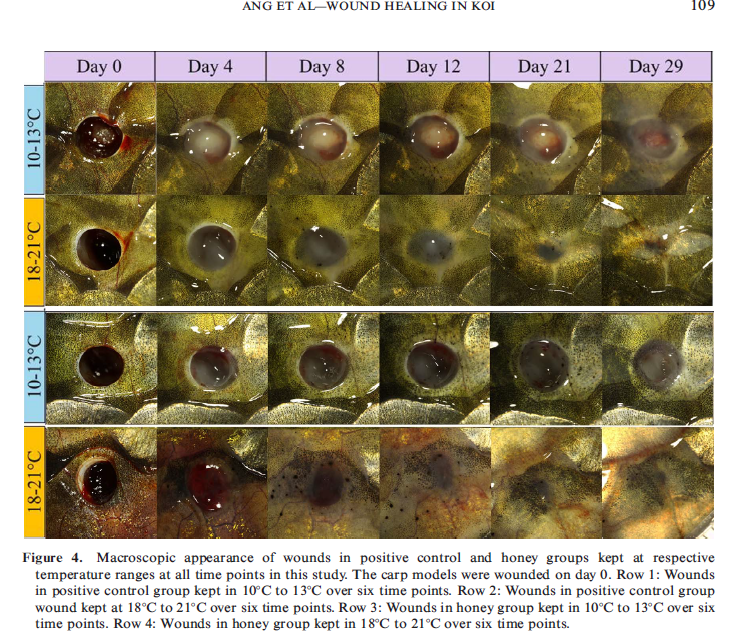 Zec, S., Hadfield, C., & Hungerford, L. (2021). Retrospective review of copper sulfate immersion treatment in marine teleosts during quarantine at the national aquarium of baltimore from 2004 to 2016. Journal of Zoo and Wildlife Medicine, 52(1), 97-102.Abstract: Copper sulfate immersion is common for the prevention and treatment of Cryptocaryon irritans during quarantine of marine teleosts. The National Aquarium in Baltimore has followed a consistent copper sulfate protocol for marine teleost quarantine since 2004. The protocol used copper sulfate pentahydrate as a slow drip to increase copper ions over 3–5 days to a level of 0.18–0.21 mg/L. This level was maintained for 21 days, and then copper ions were rapidly removed with activated carbon filtration and water changes. Quarantine records from 2004–2016 were used to examine mortality of marine teleosts during copper treatment and identify factors that might have influenced mortality. The following records were excluded: brackish and freshwater teleosts (salinity <25 g/L); long-term treatment at subtherapeutic levels (<0.18 mg/L); intentional short courses (<14 days); and use outside of quarantine. Species, system volume, temperature, parasitic outbreaks, concurrent medications, and water quality concerns were evaluated. During this period, 4,835 individual teleosts belonging to 347 different species were treated. From 2004 to 2016, mortality during copper treatment was 4.1% (199/4,835 individuals) and was higher when treatment was started during the first week of quarantine (7.7%, 68/884) rather than later (3.3%, 131/3,951 individuals). Of the mortalities, 24.1% (48/199) occurred during the initial subtherapeutic period, and 75.9% (151/199) occurred during the therapeutic period. No mortalities occurred in 75.5% (262/347) of species during copper treatment. When using a similar methodology, copper sulfate is a safe immersion for quarantine of marine teleosts. Mortalities during copper treatment can be reduced by increasing copper ion levels to therapeutic ranges more slowly (e.g., over 7 days) and starting copper treatment after the first week of quarantine.Introduction:Cryptocaryon irritans – Ciliate ectoparasite of marine teleosts.Causative agent ‘marine white spot disease’.High mortalities across wide range of teleost taxa.High risk to established collections.Copper sulfate immersion most common prevention and tx for C. irritans.Effective, inexpensive, considered of low regulatory priority by FDA.Activity vs ciliates, dinoflagellates, monogeneans, oomycetes, and algae.FW - Dosing based on alkalinity. Entire copper compound active.SW – Ionic form (Cu2+) active, influenced by alkalinity, pH, and salinity.Typically increased slowly over 3-5 days to a designated therapeutic level (i.e. 0.16-0.21 mg/L), maintained over 3 wks, then removed with carbon filter and water changes. Toxicity directly proportional to ionic concentrations. Varies by spp, dosing method, presence of other stressors.M+M: National Aquarium marine teleost quarantine records 2004-2016. Evaluated mortalities.Slowly increased copper over 3-5 days to reach 0.18 mg/L using drip of copper sulfate pentahydrate (bluestone) dissolved in saline. 6-8 hr drip, calculation based on 25.5% active concentration. Administration over 3-5 days allows for induction of protective mechanisms (metallothioneins).Free copper measured with spectrophotometry once daily.Drip system adjusted as needed for 21 days.Copper removed with granulated activated carbon, water changes, or both.Results:226 quarantine groups; ~5,000 teleosts.Syngnathidae and juvenile tropical teleosts were routinely omitted from copper tx during quarantine due to concerns about sensitivity.Copper tx only discontinued for 10 individuals due to possible signs of toxicity (decreased appetite, hiding, color changes).Overall mortality 12.2%, with 4.5% before copper, 4.1% during tx, 4.1% after treatment.Mean % mortality of cold vs warm water fish did not differ significantly.Mortality significantly higher for groups that started treatment during the first week of quarantine.Concurrent medical tx during copper included prazi immersion, fenbendazole gel, metronidazole gel, other misc.Mortality during copper tx did not differ significantly between system volumes.Diagnosed C. irritans outbreaks during this time were rare (7 of 226) quarantine groups, all in warm-water systems.Changes made in 2010 decreased mortality – Limiting stocking density, stoppig animal additions 1 week after first addition to a system, and tailoring protocols by risk assessments for each group.Blue chromis mortalities were mostly attributed to mycobacteriosis which may have been exacerbated by copper treatment.Takeaways:Copper sulfate immersion appears relatively safe for most marine teleosts.Start of copper tx should be delayed for at least 7 days after fish arrival.Increasing the subtherapeutic duration to 7 days (instead of 3-5) is recommended. Most of the mortalities were in the subtherapeutic period.The risk of mortality during copper treatment is far less than the risk of introducing C. irritans into a collection.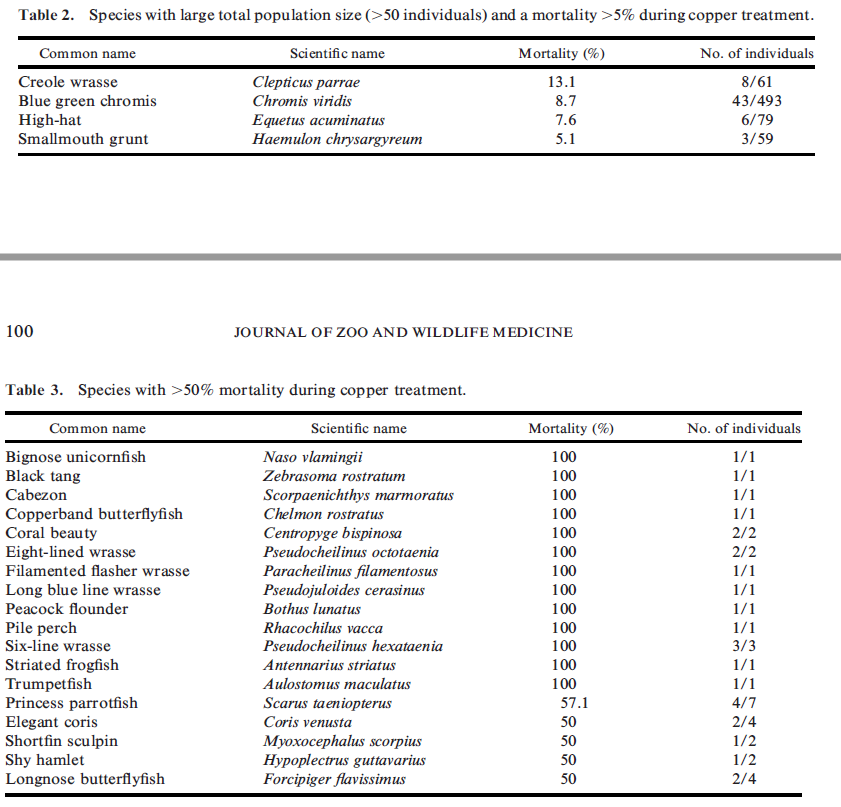 Jalenques, M., Vergneau-Grosset, C., Summa, N., Youcef, W. A., St-Cyr, J. F., & Lair, S. (2020). A cluster of cases of thyroid hyperplasia in aquarium-housed tropical marine teleosts following a change of salt mix brand. Journal of Zoo and Wildlife Medicine, 51(3), 725-728.Abstract: Follicular thyroid hyperplasia was diagnosed in nine out of 32 (28%) marine tropical teleosts housed in a public aquarium over a 9.5-mo period. These proliferative lesions were considered to be the cause of death in five of these fish. Iodine concentration was undetectable in nonozonized water (<0.005 mg/L), suggesting that an environmental iodine deficiency was the cause of these hyperplastic thyroid lesions. The only significant modification in the husbandry was a change, 18 mo before the first case, of the commercial salt mix brand used to make artificial seawater. The iodine content in this replacement salt mix was five times lower than that of the salt mix used before. This case series suggests that the iodine concentration in this new salt mix was insufficient to maintain thyroid homeostasis in reef teleosts under the husbandry provided in this institution.Key Points:Limited access to iodine can result in development of thyroid hyperplasia (goiter).Majority of iodide uptake in teleosts from water rather than food.Iodate (IO3-), iodine (I2), iodide (I-) forms in SW – Only iodide absorbed by fish.Thyroid hyperplasia in fish has been assoc with iodine deficiency in water or diet, exposure to goitrogenic factors (high environmental nitrate), and water treatment with ozone.Sea salt mix changed from Instant Ocean to Crystal Sea Bioassay Marinemix salt.Starting 18 mo later, thyroid hyperplasia diagnosed in 28% of tropical marine fish on necropsy.Clinical signs only seen in two cases (one presented with classical goiter in ventral branchial arches, another had nonspecific clinical signs).Iodine water concentration measurements performed on water made with the two different salt mix brands. Tested with benchtop MultiTest Iodine/Iodide test kit. Crystal Sea salt iodine concentration almost five times lower.Each salt mix brand added to two identical tanks with cycled filters and devoid of fish.Iodine concentration decreased dramatically and was undetectable after 4 days with Crystal Sea salt.Supplemented the system with Reef Iodide (potassium iodide complex) to maintain concentration of 0.08 mg/L. After few months, no new cases of thyroid hyperplasia. Takeaway: Cases of thyroid hyperplasia in a group of marine teleosts associated with recent switch to different aquarium salt mix deficient in iodide.Noga Ch 6 Health ManagementIntroProactive health management strategies are playing a greater role in aquacultureAlso involves minimizing environmental impacts of the culture operation and, when dealing with food fish, ensuring that the product is safe for human consumptionBiosecurityVital to reducing the risk of acquiring a disease in a facilityExternal barriersPrevent the spread of pathogens onto and off of a farm				 Using a specific-pathogen-free (SPF) water source when possibleNever introducing fish from other farms or at least never introducing fish from farms having older or less healthy fishRestricting the movement of fish between farm sites of the same operatorIf new fish must be introduced, using SPF fish or at least those with a known history of health. The history of the fish will also dictate the quarantine procedures needed Strict sanitary measures for all persons (including farm workers and visitors) entering the farm Restricting access to the farm site (e.g., fencing the site, locking all doors, restricting visitors, etc.)A pest management control program			A feed hygiene program  							Internal barriersPrevent spread of pathogens within a farmPartitioning the farm into isolation unitsPhysically separating each nit and keeping all units isolated from each otherHaving specific sanitation and personnel hygiene protocolsHaving specific sanitation protocols for movement of fish or materials between unitsPathogen inactivation strategiesDisinfectionMust be practiced throughout the production cycle to eliminate pathogens on rearing nits, equipment, water, and even certain feeds such as live brine shrimpAntisepsisTreatment of fish and eggs with antiseptics is an important component of disease managementOnly effective against some skin or gill pathogens (ie prophylactic salt or formalin treatments)FallowingRemoval of all fish from a culture site to case the elimination (natural death) of a pathogen from the siteCan be a very effective strategy as long as the microbe is an obligate fish pathogenInhibiting fish to fish transmissionGeographic isolation of farmsLimiting human access to farmsSeparation of age classes Disease resistant strains Breeding fish strains that are resistant to pathogens - little progress has been made in this areaHybrids can also be superior in terms of resistance to stress and diseaseSpecific-pathogen-free stocksThe absence of a certain pathogen in a fish population Development of SPF stocks has advanced the most in salmonids and zebrafishQuarantineIsolation of a new population of fish prior to their placement within the established populationAlso allows acclimation of the new stock to the environment in a controlled setting with close observationWater quality should be within a certain maximum range of the shipping waterAll materials used in quarantine should be restricted to that areaBehavioral anorexia is common in quarantineMany practitioners recommend prophylactic drug treatments during quarantine to reduce any parasites (formalin, copper, slat/freshwater exposure) Antibiotic prophylaxis is rarely advisableHealth exams are typically performed no sooner than 4-7 days after entering quarantine to allow acclimation before handlingTime in quarantine varies, cold water fish often quarantine longer than tropical fish because it can take longer for disease to become apparent30 days is standard but can be as low as 7 or as high as 90 daysIn an ideal world the new fish would never be introduced into the population, only their progeny, all showing the absence of pathogensRegulatory issues: reportable diseases and certification of stocksBe familiar with local and nationwide regulations and what diseases are reportableHealth certificates may be needed for movement of fish within or into/out of a countryOther texts elaborate on how to certify the disease free status of a stockHealth promotion and maintenanceVaccinesSalmonid industry has lead the way in vaccination efforts, but many vaccines can be given to a number of speciesHugely useful in disease risk managementSpecial considerations:A large number of vaccines can be expensiveTime of vaccination must be closely correlated with immune status (ie can’t be given when they’re too young or will be ineffective) Environmental conditions such as temperature can be crucial for vaccine efficacy and immune responseHealth status - the manipulations involved in vaccination are stressful and can provide an opportunity for latent or opportunistic pathogens3 routes used to vaccinate fishWaterborne--useful for large colonies, but not cost effective for large fish, protection for 3-12 months which is often not long enough for the production cycle of some fishInjection - often used in more valuable fish. Impractical in fish smaller than 5 gramsOral - used least commonly as they are not hugely protective and also not cost effective for larger fishOnly healthy fish should be vaccinated, should not be vaccinated within 21 days of slaughter or releaseIf there is no commercially made vaccine, autogenous vaccines can be effective, though regulations vary within the US about their useNonspecific immunostimulantsNonspecific immunity seems to be especially important in fish	A number of drugs and microbial products (e.g., levamisole, lipopolysaccharide, peptidoglycan, killed bacteria) can experimentally “turn on” nonspecific immunity and thus act as an immunostimulant. Commercial products are used either alone to “boost” fish immunity or in combination with vaccinesProbiotics/competitive exclusionExperimental studies have shown that administering some live bacterial strains to fish can protect against pathogenic bacteria, but data are lacking from controlled field trialsBiological ControlThe use of an organism to specifically prey upon, parasitize, or otherwise reduce the levels of an undesirable organism (usually a pest) Important that it only kills or preys upon the pest and doesn’t harm non-target organismsBest known example are cleaner wrasses, which remove ectoparasites and other material from other fishHealth monitoringDay to day operationsAquaculture operations should have a predetermined routine monitoring schedule that includes water quality testing, inspecting fish for signs of disease, and randomly sampling moribund and/or asymptomatic fish for routine diagnosticsHelpful to have a sentinel animal program by placing a group of fish in a location where they will be exposed to most or all of the effluent water from the culture systemsAnimal identificationIndividual identification becoming more mandatoryMicrochip is one of the most useful optionsPIT tags also sedAnimal welfareStill controversial whether fish feel pain or notWelfare based around the 5 freedomsConditions should be tailored to a particular species, life stage, and environmental settingTo facilitate day to day evaluation of fish welfare, several simple indicators have been proposed: color, ventilation rate, swimming pattern, food intake, growth rate, BCS, presence of morphological abnormalities, injury, disease, reproductive performanceFood SafetyAntibiotic resistant pathogensNone reported from fish to humans yet, but something to be aware ofChemical contaminantsDrug residuesLarge variation in drug use between companies The discovery or illegal resides can have serious ramificationsImperative that clinicians adhere to legal local guidelines for drug se and withdrawal timeEnvironmental toxinsRecent concerns about toxins such as PCBs in food fish, but this claim has been contested--still important to be aware ofEnvironmental SafetyMortality managementFish euthanized at the clinic should be disposed of sing standard biohazard guidelines for infectious wasteOn farms there are 3 major concerns Carcasses and associated pathogens might be released from holding systems into public watersDecomposition of dead fish can cause effluent water quality to declineOdors might be a nuisance to nearby homesA few dead fish are not a major environmental concern, but after a large kill fish should be promptly removed and placed in a permitted landfill or incinerated/composted/etc Drugs in the environmentEspecially a concern in semi-open and open systems where drugs are not easily containedSome drugs like oxytet can persist for a long timePersistent antibiotics may inhibit microbial activity in the sediment, reducing the rate of aerobic organic matter decomposition Can also induce selection for antibiotic resistant bacteriaDrugs can also kill or injure non target aquatic species Exotic pathogens and exotic hostsAll efforts should be made to keep pathogens from being introduced into a new regionExotic fish species should also be brought in with caution, as they can act as a reservoir for an exotic pathogen and amplify an epidemic AAZV guidelines for Zoo and Aquarium Veterinary Medical Programs and Veterinary HospitalsIntroAAZV has developed guidelines for veterinary medical programs and hospitalsThese guidelines are adjunct to the USDA regulations for licensed animal exhibitorsThe AZA also references these guidelines in the evaluation of accredited institutionsVeterinary careVet care must available 24/7Necropsies should be performed whenever a collection animal diesStaff and personnelThe veterinarian must be familiar with the staff and the animal collectionThey are responsible for development and supervision of long-term prev med programsCan be full or part time				Any zoo or aquarium in which a part-time veterinarian provides veterinary coverage must have one staff person who serves as the veterinary program coordinator and supervises this program under the direction of the veterinarian. This can be a keeper, curator, or hospital managerIdeally should be an RVT or animal health technician Adequate support staff are also requiredVeterinary programMedical and surgical care must be provided to all animals in the collection at current standard of care practiceVet staff must have diagnostic laboratory support available Consultation with a pathologist should be available to the clinicianAppropriate surgical, anesthetic and monitoring equipment must be availableAll medications should be accompanied by a prescriptionNecropsy should be performed on animals that die in the institution AND on wild or feral animals found dead on the groundsAppropriate medical records, prev med program, disease surveillance, and quarantine procedures should be established and followedManagementNutrition, preshipment exams, husbandry, pest control, euthanasia should all be overseen by th vetVeterinary facilitiesAll zoos and aquariums should have an on-site veterinary facilityDesignated areas for exam and treatment, sterile surgery, necropsy, animal holding, laboratory, radiology, pharmacy, capture and restraint equipment, anesthesia equipment 